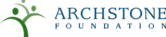 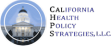 CalAIM Statewide Learning Collaborative  Community Based Organization (CBO) Workgroup Friday, November 17, 3pm-4pm Recording Accessible HEREGOAL: Develop a workplan with actionable recommendations for improving CalAIM  implementation, including Enhanced Care Management (ECM) and Community Support (CS) services, for the older adult population.  Introductions: Name, Organization, Interest In/Experience with CalAIMArchstone FoundationChris LangstonCarly RomanLaura RathCalifornia Health Policy StrategiesDavid PanushBrooke EhrenpreisJane OgleSophia UgarkovichHye-Won (Grace) Shin, PhD.: Somang SocietyInterested in contracting with CalAIM“I’m from Somang society with Korean American seniors but we are broadening to API seniors and their family caregivers with limited English proficiency and who are underserved”Cindy Skovgard: PathwaysInterested in contracting with CalAIM“We’ve been doing ancillary services for nearly 40 years and it would be nice to be able to contract with someone and get reimbursements for the services we provide, because my organization is nonprofit that does not charge for services”Lisa Ford: Alzheimer’s Coachella Valley “We’re in the process of hiring a new executive director, and she’s very familiar with CalAIM”“I (Lisa) manage a network of independent physicians in the community…[who perform] Alzheimer’s and dementia screening”Marissa Ramirez: LA Care Health Plan“Here to learn as a health funder kind of seeing what other organization need as far as CalAIM and see where I can be a resource as well”Marie Rivas: Partners in Care Foundation“Our hope is really to increase our membership of our hub network to expand so that we can continue to provide to all the populations of focus in CalAIM services. We are eager to expand also the additional community support”“If you’re interested in joining our hub, I’d love to connect offline”Julie Howell: County of San Diego HHSA“We contract with a whole range of CBOs and I am personally very eager to be sure that we figure out ways to pay the CBOs.”Jenna Littlejohn: Institute on Aging“I’m just here on behalf of some of my coworkers to listen, learn, observe, and see what you all know. So I’m just here for them, and hopefully they’ll be in on these collaborative meetings as they continue to come out”Institute on Aging is an ECM organizationSelena Coppi Hornback: California Assisted Living Association“We represent about 700 assisted living providers throughout the state. Some of our members work in the AL waiver program. Some of our members have done contracting with health systems outside of community support. But we’re trying to learn more about how we can partner with health plans to do this work”Gio Corzo: Meals on Wheels, Orange County“We’re looking at expanding our level of services through a wraparound service, and we are in communication with our managed system to be able to expand to additional supportive services.”Has already began the process of working with CalOptima to potentially get a contract to do ECMPatty Barnet Moutin: Alzheimer’s Orange County“We have seen CalAIM coming like a tsunami, and we are interested in contracting for some of the services that would be part of enhanced care management. It’s kind of what we’re already doing for free, and we see that there’s an opportunity to do more at a deeper level. If we can be reimbursed for it, then we can really take it up a notch.”Overview of Enhanced Care ManagementBrooke Ehrenpreis: California Health Policy StrategiesCBO Workshop Slides 11.17.23 Identifying the PopulationDavid Panush: California Health Policy Strategies“We’re really focused on the dementia population that’s eligible for CalAIM and also the broader population that are at risk of institutionalization…How are your organizations touching this population already?”Lisa Ford and Hye-Won (Grace) Shin shared how their respective organizations serve this populationBoth organizations provide dementia screenings and neurologist referrals among other supportive servicesOutreach PracticesDavid Panush: California Health Policy Strategies“How are individuals coming into your organization? Because they know that you’re there or are you reaching out to them to come in?”Hye-Won (Grace) Shin shared her organization’s work with Korean churches as a form of potential patient outreachJulie Powell shared her considerations regarding San Diego County Aging and Independent Services and their focus on IHSSJulie Powell shared the county’s goal to “bring some structure” to its broad array of CBOs and to “figure out how the ECMs and community supports might expand what we’re already doing”Lisa Ford shared the success of Club Journey and how that program works as a form of outreach for Alzheimer’s Coachella ValleyConnecting with Other CBOs and Sharing Resources David Panush: California Health Policy Strategies“We have a good chunk [of attendees] that are from San Diego and a good chunk from Orange County…And I think maybe we start with those and divide you up into those that want to focus on [each area]...So then we can follow up” Maria Rivas asked about the possibility of sending out “some sort of directory with folks’s contact information”Workforce Development and TrainingDavid Panush: California Health Policy Strategies“We can put this on the back burner for now and focus on plan connections”Next Meeting and Next StepsThursday, December 14, 2023 from 3:00 - 4:00 PMRegister HERE